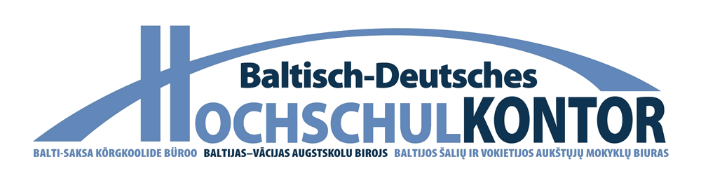 Aicinām piedalīties pētnieku skolā projekta “Pētniecība izglītībā starpkultūru, radošuma un inovāciju jomā" ietvaros  2022. gada 28. -  30. septembrisLiepāja, Lielā iela 14Baltijas-Vācijas Augstskolu biroja projektu finansiāli atbalsta Vācijas Akadēmiskās apmaiņas dienests (DAAD) no Vācijas Ārlietu ministrijas piešķirtajiem līdzekļiem.DatumsLaiksTelpaAktvitātesPiezīmes28.09.20229.30- 10.00227Dalībnieku reģistrācija28.09.202210.00 – 13.00227Aktuāli aspekti mūsdienu izglītībāAktuāli aspekti mūsdienu izglītībā28.09.202210.00 – 13.00227Pētnieku skolas norises atklāšana un iepazīšanās ar tās norisi Liepājas Universitātes administrācija;Projekta dalībnieki28.09.202210.00 – 13.00227Izglītības Zinātņu institūta zinātniski pētnieskā darba pieredze (Liepājas Universitāte, Latvija)Prof. D. Bethere28.09.202210.00 – 13.00227Izglītības apguves tendences augstākajā izglītībā (Liepājas Universitāte, Latvija)Prof., Dr. L. Pavītola  28.09.202210.00 – 13.00227Izglītības aktualitātes mūsdienu skolā (Liepāja, Latvija) Prof. P. Jurs28.09.202210.00 – 13.00227Starpkultūru mācīšana (Stralzunda, Vācija)Prof. Dr. J. Rothlauf28.09.202210.00 – 13.00227Iepazīstināšana ar projekta uzdevumu, ievadsaruna 1. Radošas idejas modes ilgtspējības ieviešanai vidējā un augstākajā izglītībā.2. Starpkultūru izglītība3. Dizaina un arhitektūras mijattiecības ilgtspējībai.  I. Klāsone, A.MedveckisDr. B. HeinrichsProf. Dr.J.RothlaufV. Bernotas, A. Klimas, A. Medveckis28.09.202214.00-16.00Maģistrantu un doktorantu pētījumu tematiskie loki.Maģistrantu un doktorantu pētījumu tematiskie loki.28.09.2022Maģistrantu un doktorantu pētījumu tematiskie loki.Savstarpēja iepazīšanās, iepazīšanās veicamajiem uzdevumiem, ievadsarunaGrupas vadītāja projekta uzdevuma prezentācija, projekta uzdevuma apspriešana, projektu pirmo koncepciju izstrāde atsevišķās projektu grupāsPētnieku skolas dal[ībnieki 28.09.202216.00 – 17.00Plakātu izstādePlakātu izstāde28.09.202216.00 – 17.00Kompānijas “OÜ Siirup “(Tallina, Igaunija) profesionālās aktivitātes.  Izstāde „Latviešu mūsdienu plakāts“ Pētnieku skolas dal[ībnieki29.09.2022 10.00 – 11.00 Liepājas 17.–19. gs. interjera muzeja “Hoijeres kundzes viesu nama” pieredzes apzināšana.Dace KārklaIeva Dzintare 29.09.2022 11.00 – 18.00Mašīnbūves un nerūsējošā tērauda apstrādes uzņēmuma “PlIENO SPEKTRAS” pieredzes apzināšana (Klaipēda, Lietuva) Artūras MarcinkusDarbnīcas I (darbs grupās)Darbnīcas I (darbs grupās)30. 09.2022224229240Profesionāļu - uzņēmēju pašpieredzes vēstījumsProjektu koncepciju veidošanaUzņēmēju un profesionāļu konsultācijas projekta dalībniekiem30. 09.2022Darbnīcas IIDarbnīcas II30. 09.2022132Pētniecības un izglītības kopsakarību vadlīnijasPētniekiProfesionāļiPētniecisko darbu vadītāji 30. 09.2022SeminarSeminar30. 09.2022413Starpdisciplināru projektu ideju grupu prezentācijas 1. Radošas idejas modes ilgtspējības ieviešanai vidējā un augstākajā izglītībā.2. Starpkultūru izglītība3. Dizaina un arhitektūras mijattiecības ilgtspējībaiDr. B. HeinrichsProf. Dr.J.RothlaufV. Bernotas, A. Klimas, A. MedveckisProjekta dalībnieki:StudentiPieredzējuši pētniekiUzņēmējiProfesionāļiPētniecisko darbu vadītāji 30. 09.2022Refleksija DiskusijaSertifikātiNoslēgumsProjekta dalībnieki:StudentiPieredzējuši pētniekiUzņēmējiProfesionāļiPētniecisko darbu vadītāji